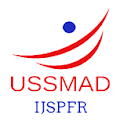 Etik Kurul İznine Gerek Olmadığına Dair Beyan FormuDeclaration of No Requirement for Ethics Committee Approval FormMakalenin İngilizce ve Türkçe BaşlığıTarihYukarıda bilgileri yer alan çalışmanın, etik kurul izni gerektirmeyen çalışmalar arasında yer aldığını beyan ederim/ederiz. (Anket, mülakat, odak grup çalışması, gözlem, deney, görüşme teknikleri kullanılarak katılımcılardan veri toplanmasını gerektiren nitel ya da nicel yaklaşımlarla yürütülen her türlü araştırmalar, insan ve hayvanların (materyal/veriler dahil) deneysel ya da diğer bilimsel amaçlarla kullanılması, insanlar üzerinde yapılan klinik araştırmalar, hayvanlar üzerinde yapılan araştırmalar, kişisel verilerin korunması kanunu gereğince retrospektif çalışmalar için Etik Kurul İzni gerekmektedir.) İmzalanan bu belge, taratılarak PDF formatında sisteme yüklenmelidir. Yukarıda bilgileri yer alan çalışmanın, etik kurul izni gerektirmeyen çalışmalar arasında yer aldığını beyan ederim/ederiz. (Anket, mülakat, odak grup çalışması, gözlem, deney, görüşme teknikleri kullanılarak katılımcılardan veri toplanmasını gerektiren nitel ya da nicel yaklaşımlarla yürütülen her türlü araştırmalar, insan ve hayvanların (materyal/veriler dahil) deneysel ya da diğer bilimsel amaçlarla kullanılması, insanlar üzerinde yapılan klinik araştırmalar, hayvanlar üzerinde yapılan araştırmalar, kişisel verilerin korunması kanunu gereğince retrospektif çalışmalar için Etik Kurul İzni gerekmektedir.) İmzalanan bu belge, taratılarak PDF formatında sisteme yüklenmelidir. Makalenin YazarlarıIslak İmza Zorunluluğu Vardır. Makalenin YazarlarıIslak İmza Zorunluluğu Vardır. Makalenin YazarlarıIslak İmza Zorunluluğu Vardır. Makalenin YazarlarıIslak İmza Zorunluluğu Vardır. Makalenin YazarlarıIslak İmza Zorunluluğu Vardır. Sıralama Adı Soyadı Adı Soyadı Kurumİmza12345Sorumlu YazarınSorumlu YazarınSorumlu YazarınSorumlu YazarınSorumlu YazarınAdı SoyadıAdı SoyadıÇalıştığı KurumÇalıştığı KurumAdresAdresE-Posta AdresiE-Posta AdresiTelefon NumarasıTelefon NumarasıORCIDORCIDTitle of the Article in English and TurkishDateI/we hereby declare that the above-mentioned study is among the studies that do not require ethics committee permission. (Ethics Committee Approval is required for all kinds of research conducted with qualitative or quantitative approaches that require data collection from participants using survey, interview, focus group study, observation, experiment, interview techniques, use of humans and animals (including materials/data) for experimental or other scientific purposes, clinical research on humans, research on animals, retrospective studies in accordance with the law on the protection of personal data). This signed document must be scanned and uploaded to the system in PDF format.I/we hereby declare that the above-mentioned study is among the studies that do not require ethics committee permission. (Ethics Committee Approval is required for all kinds of research conducted with qualitative or quantitative approaches that require data collection from participants using survey, interview, focus group study, observation, experiment, interview techniques, use of humans and animals (including materials/data) for experimental or other scientific purposes, clinical research on humans, research on animals, retrospective studies in accordance with the law on the protection of personal data). This signed document must be scanned and uploaded to the system in PDF format.Authors of the articleRequires an original signature.Authors of the articleRequires an original signature.Authors of the articleRequires an original signature.Authors of the articleRequires an original signature.Authors of the articleRequires an original signature.Author line no. Name SurnameName SurnameInstitutionSignature12345Corresponding AuthorCorresponding AuthorCorresponding AuthorCorresponding AuthorCorresponding AuthorName SurnameName Surnameinstitution worked forinstitution worked forAddressAddressE-mailE-mailPhone NumberPhone NumberORCIDORCID